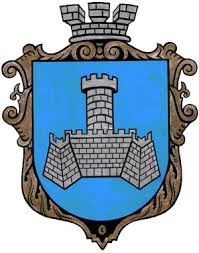 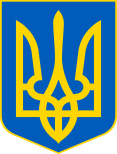 УКРАЇНАХМІЛЬНИЦЬКА МІСЬКА РАДАВІННИЦЬКОЇ ОБЛАСТІВиконавчий комітетР І Ш Е Н Н Явід 27 жовтня 2022 року								          №619Про затвердження акту комісії з визначення та відшкодування збитків власникам землі та землекористувачам, що стосується земельних ділянок зайнятих власним нерухомим майном ФГ «ВЕЛЕС-АГРО М.»Розглянувши протокол засідання комісії з визначення та відшкодування збитків власникам землі та землекористувачам №71 від 03.10.2022 року, враховуючи ст. ст. 156, 157, 211 Земельного Кодексу України, Постанову Кабінету Міністрів України «Про Порядок визначення та відшкодування збитків власникам землі та землекористувачам» № 284 від 19.04.1993 року, Постанову Кабінету Міністрів України «Про затвердження Методики визначення розміру шкоди, заподіяної внаслідок самовільного зайняття земельних ділянок, використання земельних ділянок не за цільовим призначенням, псування земель, порушення режиму, нормативів і правил їх використання»   № 963 від 25.07.2007 р., Положення з визначення та відшкодування збитків власникам землі та землекористувачам затвердженого рішенням виконавчого комітету Хмільницької міської ради № 489 від 11 грудня 2018 року, керуючись рішенням виконавчого комітету Хмільницької міської ради «Про затвердження складу комісії з визначення та відшкодування збитків власникам землі та землекористувачам» від 21 липня 2022 року № 362, керуючись статтями 33, 59 Закону України «Про місцеве самоврядування в Україні», виконавчий комітет Хмільницької міської радиВ И Р І Ш И В:1. Затвердити акт про визначення розміру збитків за фактичне землекористування, складений комісією з визначення та відшкодування збитків власникам землі та землекористувачам від 03 жовтня 2022 року про нарахування ФГ «ВЕЛЕС-АГРО М.» збитків за несплату при фактичному використанні земельних ділянок без належного оформлення правовстановлюючих документів, які знаходяться в місті Хмільнику по вул. Пирогова, 5:– площею 0,4367 га за період з 16.12.2019 по 30.09.2022 роки, в загальній сумі 156 051,77 грн. (сто п’ятдесят шість тисяч п’ятдесят одна гривня 77 копійок);– площею 0,5952 га за період з 14.12.2020 по 30.09.2022 роки, в загальній сумі 155 407,52 грн. (сто п’ятдесят п’ять тисяч чотириста сім гривень 52 копійки).Загальна сума недоотриманих коштів 311 459,29 грн. (триста одинадцять тисяч чотириста п’ятдесят дев’ять гривень 29 копійок).2. ФГ «ВЕЛЕС-АГРО М.» за використання земельних ділянок без відповідного оформлення правовстановлюючих документів, які знаходиться в місті Хмільнику по вул. Пирогова, 5:– площею 0,4367 га за період з 16.12.2019 по 30.09.2022 роки, в загальній сумі 156 051,77 грн. (сто п’ятдесят шість тисяч п’ятдесят одна гривня 77 копійок);– площею 0,5952 га за період з 14.12.2020 по 30.09.2022 роки, в загальній сумі 155 407,52 грн. (сто п’ятдесят п’ять тисяч чотириста сім гривень 52 копійки) - сплатити нараховану суму збитків протягом одного місяця з дня офіційного оприлюднення цього рішення в загальній сумі недоотриманих коштів 311 459,29 грн. (триста одинадцять тисяч чотириста п’ятдесят дев’ять гривень 29 копійок) на розрахунковий рахунок міської ради:ЄДРПОУ 37979858 Казначейство України (ел. адм. подат.)Одержувач: ГУК у Він. обл/ м. Хмільник/ 24062200Код платежу 24062200, р/р UA 828999980314090611000002858.3. Доручити управлінню земельних відносин Хмільницької міської ради протягом десяти днів з моменту прийняття цього рішення направити його листом з повідомленням землекористувачу ФГ «ВЕЛЕС-АГРО М.».4. Юридичному відділу Хмільницької міської ради у разі невиконання п. 2 цього рішення ФГ «ВЕЛЕС-АГРО М.» у встановленому законом порядку – звернутися до суду.5. Контроль за виконанням цього рішення покласти на заступника міського голови з питань діяльності виконавчих органів міської ради В.М. Загіку.Міський голова								Микола ЮРЧИШИНАКТпро визначення розміру збитків03 жовтня 2022 року								м. ХмільникКомісія з визначення та відшкодування збитків власникам землі та землекористувачам у складі:Відсутні члени комісії: Віталій ГЕДЗУН – провідний спеціаліст управління земельних відносин міської ради, СЕКРЕТАР КОМІСІЇ та Надія БУЛИКОВА – Начальник юридичного відділу міської ради, відповідно до розпорядження міського голови перебувають у відпустці.Представник Держгеокадастру не з’явився.Представник Держекоінспекції не з’явився.ВСТАНОВИЛА1. Земельні ділянки на яких розміщене власне нерухоме майно землекористувача ФГ «ВЕЛЕС-АГРО М.» (код ЄДРПОУ 33795977), місцезнаходження: Вінницька область, Хмільницький район, село Соколова, вул. Гагаріна, будинок 73/2., які знаходяться в місті Хмільнику по вул. Пирогова, 5 – площею 0,4367 га, кадастровий номер 0510900000:00:007:0865 та площею 0,5952 га.       2. Розмір збитків, завданих територіальній громаді за фактичне використання земельних ділянок, відповідно до попередніх розрахунків суми збитків наданих фінансовим управлінням Хмільницької міської ради та керуючись Положенням з визначення та відшкодування збитків власникам землі та землекористувачам визначається наступний:За несплату при фактичному використанні земельних ділянок без належного оформлення правовстановлюючих документів, яка знаходиться в місті Хмільнику по вул. Пирогова, 5:– площею 0,4367 га за період з 16.12.2019 по 30.09.2022 роки, в загальній сумі 156 051,77 грн. (сто п’ятдесят шість тисяч п’ятдесят одна гривня 77 копійок);– площею 0,5952 га за період з 14.12.2020 по 30.09.2022 роки, в загальній сумі 155 407,52 грн. (сто п’ятдесят п’ять тисяч чотириста сім гривень 52 копійки).Загальна сума недоотриманих коштів 311 459,29 грн. (триста одинадцять тисяч чотириста п’ятдесят дев’ять гривень 29 копійок).Голова комісії				____________________   Володимир ЗАГІКАСекретар комісії				____________________   Олександр ОЛІЙНИКВолодимира ЗАГІКИЗаступник міського голови з питань діяльності виконавчих органівГОЛОВА КОМІСІЇСвітлани ТИШКЕВИЧНачальник управління земельних відносин міської радиЗАСТУПНИК ГОЛОВИ КОМІСІЇЧЛЕНИ КОМІСІЇЧЛЕНИ КОМІСІЇОлександра ОЛІЙНИКАНачальник управління містобудування та архітектури міської ради – Головний архітекторТетяни ТИЩЕНКОНачальник фінансового управління Хмільницької міської радиОльги КОНДРАТОВЕЦЬГоловний спеціаліст відділу прогнозування і аналізу доходів фінансового управління Хмільницької міської ради